令和３年度やま・さと応縁隊成果発表会   参加申込書【申し込み方法】  ◎氏名・職等・電話番号・メールアドレスをご記入の上、下記問合せ先までメールにてお申込みください。　　  ◎申込期限：令和４年2月７日（月）必着【問合せ先】　群馬県農政部農村整備課中山間振興係　Mail: nousonka@pref.gunma.lg.jp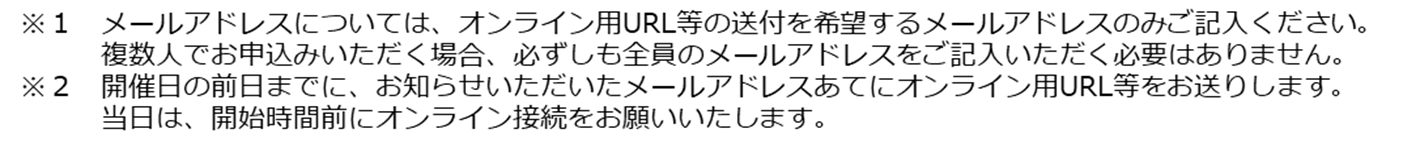 氏名団体・職等電話番号メールアドレス備考